Table 4. Separating yield from subplots where regular maintenance fungicide applications we discontinued after Aug. 3, or continued from Aug. 10 through Sept. 6. Divide by t/a yields by 0.87 to convert back to lb per 25 ft2.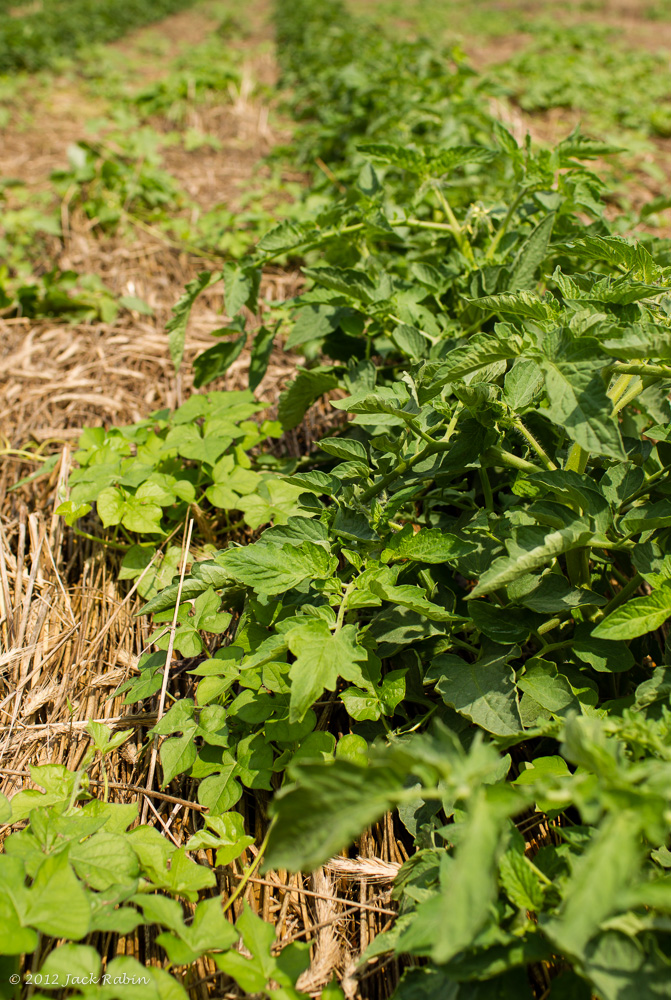 Roller crimped rye avg. tomato yield t/aRoller crimped rye avg. tomato yield t/aBare ground avg. tomato yield t/aBare ground avg. tomato yield t/aFruit harvestUnsprayed after Aug 3Maintenance spray cont’dUnsprayed after Aug 3Maintenance spray cont’dRed20.926.724.924.7Green19.720.213.716.9Total healthy fruit40.646.938.641.6Percent ripe51.5%56.9%64.5%59.4%Rots/culls1.00.60.30.6